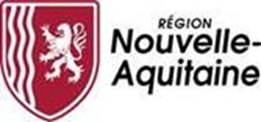 DOSSIER DE DEMANDE DE SUBVENTIONAPPEL A MANIFESTATION D’INTERET « Faciliter l’accès aux soins » 2024-2028NOM DE LA STRUCTURE : 	NOM DU PROJET : 	Montant de la subvention demandée : 	Ouverture de l’AMI « Faciliter l’accès aux soins » 2024-2028Du 1er avril 2024 au 31 mars 2027Les candidatures doivent être transmises par voie électronique à l’adresse suivante : amiaitasspriorite1@nouvelle-aquitaine.frLes fichiers volumineux doivent être déposés sur une plateforme de stockage en ligne, puis leur lien intégré dans le mail de dépôt de dossier.Renseignement, conseils et accompagnement auprès du Service santé :Site de LimogesClaire LAGARDEclaire.lagarde@nouvelle-aquitaine.fr06 14 22 46 46Nadège DUBERNARDNadège.dubernard@nouvelle-aquitaine.fr06 69 33 22 36Site de Bordeaux Erika ALONGOerika.alongo@nouvelle-aquitaine.fr06 46 22 88 65Lina HOUMOUADElina.homouade@nouvelle-aquitaine.fr06 99 79 16 18Hôtel de Région14 rue François de SourdisCS 8138333077 BORDEAUX CEDEXSite de Poitiers 15 Rue de l’Ancienne Comédie CS 7057586021 POITIERS CEDEXSite de Limoges27 Boulevard de la CorderieCS 311687031 LIMOGES CEDEX 1Informations pratiquesCadre d’intervention La Région, pilote de l’aménagement de son territoire, souhaite contribuer activement à résorber les inégalités territoriales de santé en pariant sur l’attractivité. Au vu des retours d’expérience sur les dispositifs de lutte contre la déprise médicale, la Région souhaite agir sur : Les principaux déterminants de l’installation des jeunes professionnels de santé : le cadre de vie, les conditions d’accueil ainsi que la facilitation des démarches d’installation.Les organisations de travail en promouvant les nouvelles organisations et les pratiques collaboratives en santé.Dans un contexte de pénurie et d’inégale répartition de soignants, la coordination et la coopération entre professionnels médicaux, paramédicaux, collectivités et institutions publiques est l’une des clés de la lutte contre la déprise médicale. La Région entend soutenir la mise en place de projets innovants et de pratiques collaboratives sanitaires et médicosociales contribuant à un accès équitable et performant aux soins sur tout le territoire et ce dans le cadre de l’Appel à Manifestation d’Intérêt (AMI) « Faciliter l’accès aux soins » 2024-2028 qui se décline en trois volets : Volet 1 : Innover en matière d’organisations et de pratiques collaboratives en santé dans les territoires.Volet 2 : Accompagner le déploiement des solutions numériques de santé sur les territoires.Volet 3 : Permettre la création d’hébergements territoriaux des étudiants en santé (HTES).Processus d’attribution de l’aide1. Demande d’aideLe porteur de projet doit compléter le présent dossier et le transmettre à l’attention du Président du Conseil Régional par voie numérique à l’adresse électronique suivante : amiaitasspriorite1@nouvelle-aquitaine.fr en y joignant les pièces demandées.2. Décision d’octroi de l’aideA la réception du dossier de demande complet, le projet de prévention est instruit en lien avec le groupe projet.La décision finale appartient aux élus du Conseil Régional qui délibèrent en Commission Permanente après le passage des propositions en Groupes Inter Assemblées (GIA). Les décisions finales sont notifiées par courrier.Toute contestation ou demande de révision de la décision d’octroi, toute contestation de la demande de remboursement de la subvention ainsi que les demandes dérogatoires aux critères d’éligibilité de ce règlement seront soumises à la Commission permanente du Conseil régional.3. Versement de l’aide Si la Commission Permanente se prononce de manière favorable, la Région procède au versement de l’aide sur le compte ouvert au nom de la structure juridique portant la demande, tel que prévu dès l’instruction du dossier.Une convention ou un arrêté sera transmis(e) au représentant légal de la structure juridique portant la demande. Cette convention reprendra l’ensemble des conditions particulières pour lesquelles le porteur de projet s’est engagé de manière formelle dès la constitution de sa demande d’aide et précisera les modalités de versement de l’aide régionale.De manière générale les programmes d’action sont présentés pour une durée de deux ans maximums.Qu’est-ce que le dossier de demande de subvention ?Il comporte :Partie 1 - Présentation et budget prévisionnel de la structurePour bénéficier d’une subvention, vous devez disposer d’un numéro SIRET. Si vous n’en avez pas, il vous faut le demander à la direction régionale de l’INSEE. Cette démarche est gratuite (annuaire des directions régionales sur http://www.insee.fr)Cette référence constituera votre identifiant dans vos relations avec les services administratifs.Partie 2 - Description et budget prévisionnel de l’actionRemplir la partie 2 « Description et budget prévisionnel de l'action » pour chaque action. Vous devrez préciser si les dépenses sont présentées HT ou TTC suivant le régime fiscal de la structure.Partie 3 - Attestation sur l’honneurCette fiche permet au représentant légal de la structure, ou à son mandataire, de signer la demande de subvention et d’en préciser le montant global.Partie 4 - CommunicationCette partie rappelle les engagements de la structure vis-à-vis de la subvention obtenue pour le projet déposé. Pièces à joindre à votre dossier : Les statuts régulièrement déclarés. La liste des personnes chargées de l’administration de l’association régulièrement déclarée (composition du conseil, du bureau, …). Un relevé d’identité bancaire.  Si le présent dossier n’est pas signé par le représentant légal de l’association, le pouvoir donné par ce dernier au signataire. Les comptes approuvés du dernier exercice clos (compte de résultat et bilan financier). Le rapport du commissaire aux comptes pour les associations qui en ont désigné un, notamment celles qui ont reçu annuellement plus de 153 000 euros de dons ou de subventions. Le rapport de la dernière Assemblée Générale (rapport d’activité, moral et financier). 1- Présentation et budget prévisionnel de la structure : Identification de la structure : NOM :	Sigle : 	Objet : 	Activités principales réalisées : 	Adresse du siège social :	Code postal :  	Commune : 	Téléphone : 	Courriel : 	Site internet :	Union, fédération ou réseau auquel est affiliée votre association (indiquer le nom complet, ne pas utiliser de sigle).Nombre d’adhérents : 	Identification du/de la représentant-e légal-e : (Président-e ou autre personne désignée par les statuts)NOM : 	Prénom : 	Fonction : 	Téléphone : 	Courriel : 	Renseignements administratifs et juridiques : Numéro SIRET : I _I__I__I__I__I__I__I__I__I__I__I__I__I__I Numéro NAF-APE : ________________________________________ (ex : 9499Z – organisations fonctionnant par adhésion volontaire)Date de publication de la création au Journal Officiel : 	I__I__I__I__I__I__IVotre association est-elle reconnue d’utilité publique ?  oui	 nonSi oui, date de publication au Journal Officiel : I__I__I__I__I__I__IRenseignements concernant les ressources humaines : Nombre de bénévoles : 	Nombre de salariés : Budget prévisionnel de la structure Exercice en cours 		date de début : 				date de fin :Renseignements relatifs aux financements publics 2 -Description et budget prévisionnel de l'action Les axes et thématiques du projet : Le projet doit s’inscrire dans un des trois volets (*) :  Volet 1 : Innover en matière d’organisations et de pratiques collaboratives en santé dans les territoires. Volet 2 : Accompagner le déploiement des solutions numériques de santé sur les territoires. Volet 3 : Permettre la création d’hébergements territoriaux des étudiants en santé (HTES).(*choix obligatoire)Personne chargée du suivi du dossier :NOM : 	Prénom : 	Fonction : 	Téléphone : 	Courriel : 	Présentation de l’action (joindre un calendrier détaillé) : Intitulé : 	Date de début de l’action : 	Durée prévisionnelle de l’action :	Description et objectifs de l’action :A quel(s) besoin(s) cela répond-il ? Qui a identifié ce besoin ?Méthode de mise en place du projet et comment l’action proposée va-t-elle permettre de favoriser l’accès aux soins et aux soignants dans les territoriales en déprise médicale :Moyens humains pour ce projet : Gouvernance :  décrire les relations avec les acteurs, les processus de décision et de suivi du projetExtension(s) envisagée(s)? préciser les évolutions du dispositifCalendrier de mise en œuvre : Moyens d'évaluation et indicateurs au regard des objectifs de l'action : Préciser les modalités de collecte des données. Risques et freins identifiés : Public bénéficiaire (caractéristiques sociales, nombre, etc.) ? Lieu(x) de réalisation de l'action : Département(s) de réalisation de l'action :  Charente	  Charente-Maritime	  Corrèze	  Creuse  Deux-Sèvres	  Dordogne	  Gironde	  Haute-Vienne  Landes	  Lot-et-Garonne	  Pyrénées-Atlantiques	  VienneRayonnement de l’action :  Départemental	  Interdépartemental	 Régional   Interrégional	  National	 InternationalPratiques tarifaires appliquées aux bénéficiaires de l’action (gratuité, tarifs modulés (volet 1), barème, prix unique, etc.) :Budget prévisionnel de l’actionMontant du budget en TTC ou HT : …..Intitulé de l’action : 	PLAN DE FINANCEMENT PREVISIONNELDEPENSESRESSOURCES(*) Attention aux règles de valorisation comptable du bénévolatRenseignements relatifs aux financements publics de l’action, en cas de renouvellementJoindre le budget réalisé de l’action en année n-1 en cas de renouvellement3 -Attestation sur l’honneurCette rubrique doit obligatoirement être remplie pour toute demande (initiale ou renouvellement) quel que soit le montant de la subvention sollicitée. Je soussigné(e), (NOM et Prénom) 	représentant(e) légal(e) de la structure maitresse d’ouvrage (nom, adresse, activité) : 	- certifie que la structure maitresse d’ouvrage est régulièrement déclarée- certifie qu’elle est en règle au regard de l’ensemble des déclarations sociales et fiscales ainsi que des cotisations et paiements correspondants ;- certifie exactes et sincères les informations du présent dossier, notamment la mention de l’ensemble des demandes de subventions déposées auprès d’autres financeurs publics ainsi que l’approbation du budget par les instances statutaires ;- sollicite une subvention globale de : ……………………€ (préciser HT ou TTC) auprès de la Région Nouvelle-Aquitaine ;- s’engage à transmettre les documents de bilan liés à l’action financée ;- précise que cette subvention, si elle est accordée, devra être versée au compte bancaire de la structure maitresse d’ouvrage :NOM du titulaire du compte : 	Banque : 	Domiciliation : 	Ne pas oublier de joindre un RIBFait le 	à			SignatureAttentionToute fausse déclaration est passible de peines d’emprisonnement et d’amendes prévues par les articles 441-6 et 441-7 du Code pénal.Le droit d’accès aux informations prévues par la loi n° 78-17 du 6 janvier 1978 relative à l’informatique, aux fichiers et aux libertés s’exerce auprès du service ou de l’établissement auprès duquel vous avez déposé votre dossier.4 -CommunicationCoordonnées de la personne ressource « communication » :NOM : 	Prénom : 	Fonction : 	Téléphone : 	Courriel : 	Afin de valoriser le soutien régional, précisez quelles actions de communication vous envisagez de mettre en œuvre : Supports visuels mis en place sur le site internet de votre structure :Partenariats ou appositions possibles (affiches, presse, radio, télévision,…)Autres types de communication envisagés :Le bénéficiaire s’engage à faire mention de la participation financière de la Région et fera figurer le logo-type (téléchargeable sur le site www.nouvelle-aquitaine.fr) sur tous les documents d'information et de communication relatifs à l’action.Un mois avant la date de l’action, le bénéficiaire s’engage à prendre l'attache des services de la Région pour organiser leur participation à cette occasion (présence d’un représentant, validation des cartons d'invitation, etc…).Fait le 	à			SignatureTout dossier incomplet ou non signé ne sera pas instruitTout dossier doit être transmis par voie électronique à l’adresse suivante : amiaitasspriorite1@nouvelle-aquitaine.fr.Les fichiers volumineux doivent être déposés sur une plateforme de stockage en ligne, puis leur lien intégré dans le mail de dépôt de dossier.NombreÉquivalent temps pleinNombre de travailleurs en situation de handicapTotaldont CDDdont CDICHARGESMONTANT(2)PRODUITS (1)MONTANT(2)60 - Achat70 - Vente de produits finis, prestations de services, marchandisesAchats d'études et de prestations de servicePrestation de servicesAchats non stockés de matières et fournituresFournitures non stockables (eau, énergie)Vente de marchandisesFourniture d'entretien et de petit équipementAutres fournituresProduits des activités annexes61 - Services extérieurs 74- Subventions d’exploitationSous traitance généraleEtat : (précisez le(s) ministère(s) sollicité(s)Locations -Entretien et réparationAssurance Région(s) :DocumentationDépartement(s) :DiversCommune(s) :Intercommunalité :62 - Autres services extérieurs -Organismes sociaux (à détailler):Rémunérations intermédiaires et honorairesPublicité, publication Fonds européens :Déplacementsmissions Emplois aidés :Frais postaux et de télécommunicationsServices bancaires, autres -Partenariats privés :Divers- Mécénats :- Sponsoring :63 - Impôts et taxes Impôts et taxes sur rémunérationAutres recettes (précisez)Autres impôts et taxes64- Charges de personnel 75 - Autres produits de gestion couranteRémunération des personnels, Dont cotisationsCharges socialesAutres charges de personnel65- Autres charges de gestion courante76 - Produits financiers66- Charges financières77 - Produits exceptionnels67- Charges exceptionnelles78 – Reprises amortissements/provisions68- Dotation aux amortissements(provisions pour renouvellement)79 - transfert de chargesTOTAL CHARGES PREVISIONNELLESTOTAL DES PRODUITS PREVISIONNELS86- Emplois des contributions volontaires en nature87 - Contributions volontaires ennatureSecours en natureBénévolatMise à disposition gratuite de biens etPrestationsPrestations en naturePersonnel bénévoleDons en natureTOTAL DES CHARGESTOTAL DES PRODUITSFinancements publicsObtenus année n-1ÉtatRégion Nouvelle AquitaineAutres financements (Précisez)DépensesMontantMontantDépensesPrésenté (€)Présenté (%)Dépenses de personnelRémunération des personnelsAutres dépenses de personnelDépenses de déplacements/frais de missionDépenses de fonctionnement (frais généraux, frais de structure)Frais d’organisationDépenses liées aux participantsFrais d’intervenantsFrais de commissaire aux comptesPrestations de servicesDépenses d’amortissementsContribution en natureBénévolat (*)AutresAnimationAchats divers/consommablesAchats de terrain/bien immeubleTravauxMatériel/équipementsRecettes nettes générées en cours d’opérationTOTALFinancementFinancementDésignation du financeurMontantMontantMontantFinancementFinancementDésignation du financeurFinancementFinancementDésignation du financeurPrésenté (€)Présenté (%)Présenté (%)Financements publicsFinancements publicsRégionRégionDépartement Département EtatEtatAutresAutresFinancements privésFinancements privésAutofinancementAutofinancementTOTALTOTALFinancements publicsObtenus en année n-2Obtenus en année n-1ÉtatConseil RégionalAutres financements publics (Précisez)